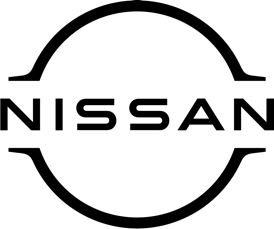 March 2022For immediate releaseA fresh new look for 
Nissan’s all-electric LEAFNissan has added fresh appeal to the world’s first mass-market electric vehicle with LEAF 2022.The new-look model – now available to order at [DEALERSHIP DETAILS HERE] – offers even more eye-catching style and innovative technology.LEAF 2022 boasts an enhanced exterior design – from intricate detailing to striking alloy wheel options – and delivers a dynamic appearance that will make you the envy of your friends and neighbours.The car also features advanced driving assistance features such as ProPILOT, and infotainment technologies such as the on-board NissanConnect system.From the wheels up, LEAF 2022 introduces intricate exterior styling refinements, enhancing the model’s already distinctive appearance. It also features Nissan’s new brand logo on the wheels, front grille and rear.New 16- and 17-inch alloy wheel options bring an increased element of sportiness, with a slick black fascia enhancing their premium feel.Customers also benefit from a refreshed line-up of exterior colours, with two new shades available: Pearl Blue with a rich and mature tone, and Magnetic Blue that adds an enhanced sense of vibrancy.Offered with two battery options that deliver up to 239 miles (WLTP) of autonomy in the LEAF e+, LEAF 2022 combines an efficient electric driving experience with extensive driving assistance and connectivity technologies, infused with over 10 years of Nissan electric vehicle knowledge and innovation.Nissan’s ProPILOT technology enables LEAF 2022 to automatically stop, start and maintain a safe distance away from the vehicle in front, while the innovative e-Pedal provides the option to accelerate, decelerate and stop with only one pedal.LEAF 2022 also offers customers a suite of infotainment features within the on-board NissanConnect system, featuring Android Auto and Apple CarPlay smartphone integration.Remote operation of features such as climate control are also available through the NissanConnect Services app (available from N-Connecta grade and above), while customers can link their LEAF to their Amazon Alexa smart home device for added convenience.[NAME AND JOB TITLE AT DEALERSHIP] said: “The Nissan LEAF has always been about making advanced technology and the thrill of electric driving accessible to everyone. “We’re delighted that LEAF has been updated and enhanced for 2022 and can’t wait to demonstrate the benefits of the new model to our customers.’’LEAF 2022 is now available to order. Prices start at £26,995, after the plug-in car grant has been applied.For more information, contact [DEALERSHIP NAME AND CONTACT DETAILS].-ends-Nissan Dealer PR: 07309 740052